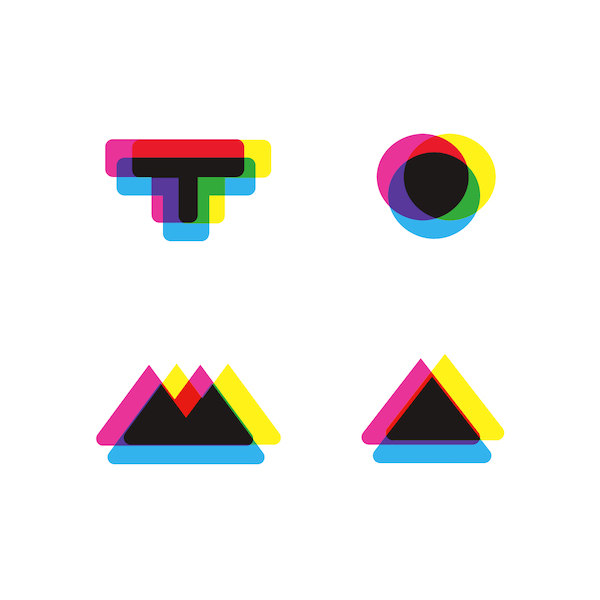 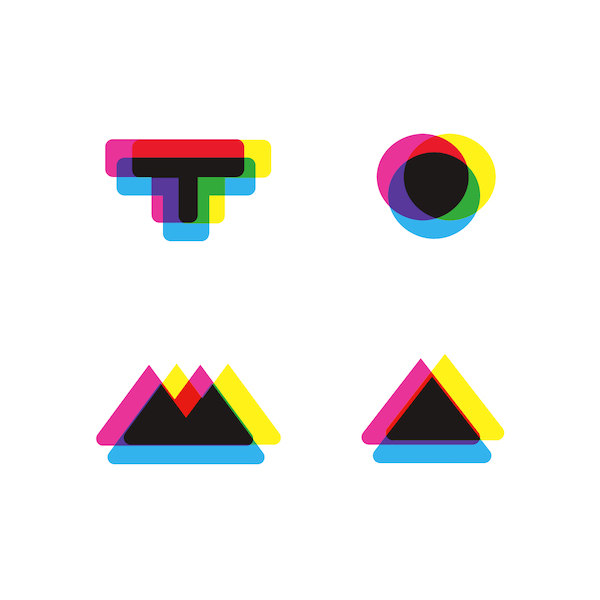 APPLICATION FORMToma House AIR x MI-LAB2023 Mokuhanga 4 Week Basic Training Program in NaraProgram period: March 4th (Sat.)  –  April 2nd (Sun.), 2023Description: This is a self-supported 4-week mokuhanga basic training program instructed by Mr. Yuta Konno, held at Toma House in Nara.Program Fee: JPY440,000 including a consumption tax and PayPal's handling fee.APPLICATION PROCEDURE  1. Before proceeding to the application, please read carefully and consent to the “Program Guidelines - 2023 Mokuhanga 4 Week Basic Training Program in Nara”2. WAYS TO SUBMIT YOUR APPLICATION DOCUMENTS(by Google Form Online Application)A Google account will be required for this online application.(by E-mail) Please e-mail this application form and the required documents on PAGE 5 to info@tomaunrestored.com. Please DO NOT REPEAT the submission via Google Form Online Application if you have submitted the application by e-mail.After your submission, an e-mail should be sent to you to confirm your application.3. APPLICATION DUE DATE January 10th (Tue.), 20224. SELECTION RESULT ANNOUNCEMENTJanuary 16th (Mon.), 2022. Notified by e-mail5. PAYMENTS OF PROGRAM FEE:The total program fee is JPY 440,000 (including consumption tax + PayPal handling fee). The program fee payments will be done over two times:First payment (registration fee):After signing the Invitation Agreement, JPY 114,550 must be paid by January 31st (Tue.), 2023 as the registration fee to Toma House AIR*. You will receive an invoice after the payment is processed.Second payment (final payment):The remaining JPY 325,450 should be paid by cash or PayPal before February 24th (Fri.), 2023.5. APPLICATION FORM - Please fill in or type in all the fields.(End of the form)Basic Information and Artist Application StatementBasic Information and Artist Application StatementFirst name: Last name: Artist name: Artist name:   E-mail Address:   E-mail Address: Contact Phone Number: Please include the country codeContact Phone Number: Please include the country codeContact Address:    Postcode:    Country: Home Address (if different from above):   Postcode:    Country: Date of Birth (DD/MM/YYYY):   Gender: Town / City of Birth: Nationality: Artist Application Statement：(max: 400 words)By participating in our Basic Training Program to acquire Mokuhanga skills and knowledge, how is it important to you?Artist Application Statement：(max: 400 words)By participating in our Basic Training Program to acquire Mokuhanga skills and knowledge, how is it important to you?2. Professional InformationCurrent Profession / Position / Employment:▢ Artist / Designer      ▢ Instructor/Professor/Teacher         ▢ Freelancer        ▢ Self-employed         ▢ Other (please specify): Current Institution (if applicable):Online Portfolio or Website (if applicable):Recent Activities (if applicable, please include the month/year):3. Art and Academic Background3. Art and Academic BackgroundHighest EducationSecondary EducationSchool or Institution:School or Institution:City (County / Provience):Country: City (County / Provience):Country:  Department:Department:Major:Major:Period of Attendance: (MM/YY to MM/YY)Period of Attendance: (MM/YY to MM/YY)Degree Obtained:  (BA/BFA/MA/MFA/Ph.D./etc)Degree Obtained:  (BA/BFA/MA/MFA/Ph.D./etc)Please list the relevant courses, seminars, workshops or residency programs you have participated with the years specified (with year):Please list the relevant courses, seminars, workshops or residency programs you have participated with the years specified (with year):4. Residency Program SurveyHow many times have you visited Japan?   _______ timesHave you ever stayed in Japan for a purpose other than tourism?     ▢ For study         ▢ For work        ▢ Other: For how many years have you been engaged in visual arts?    _______ years    ▢None Which field(s)? ▢ Painting          ▢ Sculpture       ▢ Printmaking      ▢ Other: How many years have you been engaged in printmaking?   _______ years      ▢ None Which subject(s) ?     ▢ Woodblock     ▢ Silkscreen      ▢ Copperplate     ▢ Lithograph     ▢ Other: How many years have you been practising woodblock printmaking?   ______ years    ▢ NoneHow many years have you been engaged in water-based woodblock printmaking?   _______ years ▢ None5.  Your Water-based Woodblock Printing Experience   Where did you learn it (course/workshops):    Name of your teacher(s):    Type of woodblock used:    Type of paper used:    Type of carving tools:      ▢ Japanese     ▢  Western      ▢ Others:                        Please list the Japanese style carving tools which you possess:    How often have you used (or are you using) the Japanese or other carving tools?    ▢ Never used          ▢ Few times in the past          ▢ Sometimes         ▢ Use them regularly   Please specify one or more tools you will bring with you to work at the residence:   ▢ Japanese style woodblock carving tools             ▢ Baren           ▢ Brushes          ▢ None                     ▢ Others:    Your dominant hand for carving tools:                       ▢ Right            ▢ Left		Application ChecklistRequired materials to be e-mailed to info@tomaunrestored.com:▢ 2023 Basic Training Program Application Form▢ Curriculum VitaePlease include your education, exhibitions and work experience information. ▢ Letter of RecommendationNOTE: Please provide the original or a PDF/JPEG file.The letter should have letterhead of the organization where the recommender belongs toPlease include the recommender’s name, contact address, and signature.The writer should be someone who knows your work wellThe writer should be either a university lecturer, gallery/museum director, artist, critic or of similar professionHe/she should briefly discusse your suitability for the Mokuhanga Basic Training Program.▢ 3 artworks images from you:NOTE:Please include your NAME in the uploaded file.The file size should NOT exceed 1MB per work.At least ONE work should be printing, painting, or drawing.After submitting your application, an e-mail will be sent to you within one week to confirm your submission. The selection result will be announced via e-mail on January 16th (Mon.), 2023.Thank you so much and you are welcome to contact us at any time!